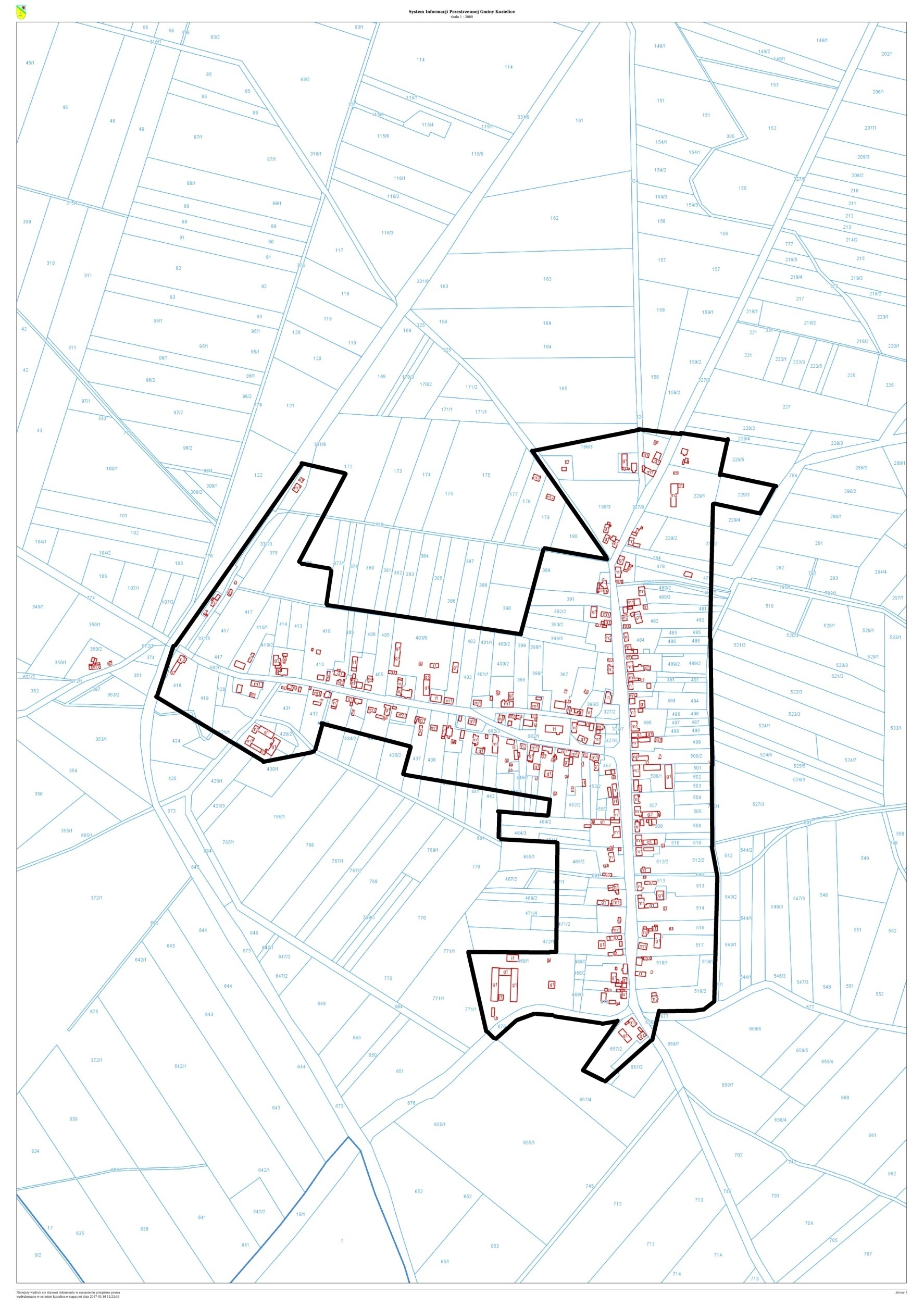   GRANICA OPRACOWANIA